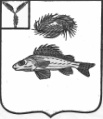 СОВЕТДЕКАБРИСТСКОГО МУНИЦИПАЛЬНОГО ОБРАЗОВАНИЯЕРШОВСКОГО МУНИЦИПАЛЬНОГО РАЙОНАСАРАТОВСКОЙ ОБЛАСТИРЕШЕНИЕот 31.01.2017 г.									№ 9-36/1«О создании постоянно действующихкомиссиях при Совете Декабристского МО»	Для повышения эффективности работы Совета Декабристского МО, Совет Декабристского МОРЕШИЛ:1. Создать комиссии при Совете Декабристского МО:Контрольно-счетную комиссию.Комиссия по культурно-массовой, спортивной и социальной работе с населением.Комиссия по благоустройству и бытовому обеспечению населения.2. Утвердить составы и положения данных комиссий, согласно приложениям.Глава Декабристского МО						/М.А. Полещук/Приложение № 1к решению СоветаДекабристского МОот 31.01.2017 г. № 9-36/1Составпостоянно действующих комиссий при СоветеДекабристского муниципального образованияКонтрольно-счетная комиссия.Члены комиссии:Новикова А.Н. – председатель комиссииПолещук М.А.Андрущенко В.А.Поликарпова С.В.Комиссия по культурно – массовой, спортивной и социальной работе с населением.Члены комиссии:Бугакова Е.В. – председатель комиссииСюденев А.М.Ибрашев Ю.А.Комиссия по благоустройству и бытовому обеспечению населенияЧлены комиссии:Шевцов И.П. – председатель комиссииПолещук О.А.Кундрау Е.С.Глава Декабристского МО						/М.А. Полещук/